Figura 1 Total de serviços de PICs registrados no CNES oferecidos nas Unidades de Saúde municipais do município do Rio de Janeiro. 2007-2014. Fonte de dados: TABNET. PICs= Práticas Integrativas e Complementares.Figura 2 Total de serviços de PICs registrados no CNES em Unidades de Saúde municipais do município do Rio de por ano e prática. 2007-2014. Fonte de dados: Tabnet.Tabela 1 Número de consultas com médicos homeopatas e acupunturistas realizadas em unidades municipais do município do Rio de Janeiro. 2005-2013.Fonte de dados: SIA-SUS.Tabela 2 Número de sessões de acupuntura com inserção de agulhas, aplicação de ventosas/moxa ou eletroestimulação e práticas corporais em MTC realizadas em unidades municipais do município do Rio de Janeiro. 2008-2013.Fonte de dados: SIA-SUS. MTC= Medicina Tradicional Chinesa.Tabela 3 Frequência e percentual de unidades com oferta de PICs por Área de Planejamento do município do Rio de Janeiro.Fonte de dados: SMS-RJ. AP= Área de Planejamento; PIC= Práticas Integrativas e ComplementaresTabela 4 Distribuição das unidades com oferta de PICs e totais, por nível de complexidade, do município do Rio de JaneiroFonte de dados: SMS-RJ e CNES. AB= Atenção básica (Atenção Básica – PAB e ou Procedimentos de Atenção Básica Ampliada); MAC-M1= Média e Alta Complexidade – M1 (Média Complexidade definidos como de 1º nível de referência); MAC-M2 e M3= Média e Alta Complexidade – M2 e M3 (Estabelecimento de Saúde que realiza procedimentos previstos nos de níveis de hierarquia 02 e 03, além de procedimentos hospitalares de média complexidade); MAC-Alta Hosp/Amb= Média e Alta Complexidade – Alta complexidade Hospitais e ambulatórios (Estabelecimento de Saúde que realiza procedimentos de alta complexidade no âmbito hospitalar e ou ambulatorial); PIC= Práticas Integrativas e Complementares.Quadro 1 Dados relacionados às PIC nos Relatórios Anuais de Gestão da SMS-RJ.Fonte de dados: RAGs 2011 e 2012, SMS-RJ. PICs= Práticas Integrativas e Complementares.Quadro 2. Meta pactuada e orçamento nas estratégias 2.2 e 2.6 da diretriz 2 do Plano Municipal de Saúde 2014-2017 do município do Rio de Janeiro.a- Meta física prevista no Plano Municipal  de Saúde 2014-2017; b- Meta Física informada nas Programações Anuais de Saúde dos anos 2014 a 2017; Meta Física executada informada nos Relatórios anuais de Gestão dos anos 2014-2016.Fonte de dados: SMS-RJ. S/SUBVAP/SAP = Superintendência de Atenção Primária; PIC= Práticas Integrativas e Complementares.AnoConsultas geralAcupunturaAcupunturaHomeopatiaHomeopatiaAnoConsultas geraln%n%20052.672.61312.2820,4652.8331,9820062.758.7508.0230,2956.0682,0320072.417.5056.8580,2849.3612,0420082.948.2031.7200,0633.0961,1220092.950.5671.8170,0629.3010,9920103.326.3072.0970,0636.3511,0920113.835.3992.8940,0837.1390,9720123.980.5922.8600,0735.7910,9020134.394.1541.5560,0431.0350,7120141.377.2371550,017.5740,5420154.854.7541.8350,0431.0690,6420164.891.1631.7230,0320.9860,43AnoSessão de acupuntura com inserção de agulhasSessão de acupuntura - Aplicação de ventosas/moxaSessão de eletroestimulaçãoPráticas corporais em MTCTotal20083.3773431562.9956.87120092.233680-3733.28620106.4154.221-3.95514.63120118.0143.236118.02629.27720128.5772.911-17.84829.336201317.77716.389-10.47144.63720141.0151.724-6.6649.40320154.4154.706-32.64541.76620165.8574.1331.57925.90037.469APTotal de UnidadesUnidades com PICUnidades com PICAPnn%AP128725AP2381129AP31112724AP4261142AP5993232Total3028829Nível de complexidadeUnidadesUnidades com PICNível de complexidade% (n=302)% (n=88)AB3728MAC-M11210MAC-M2 e M33455MAC - Alta Hosp/Amb177Total100100AnoDiretrizMeta anual programadaMeta anual realizadaOrçamento anual programado(R$)Orçamento anual realizado (R$)2011Implantação de PICs em Unidade de Saúde3026628.200,00188.292,742012Reforma da farmácia homeopática da Policlínica Helio Pellegrino1Não completado81.811,77Não completadoAnoMeta Física Meta Física Orçamento (R$)AnoPrevista a,b Executada cOrçamento (R$)Diretriz 2.2 Garantir atendimento a pacientes por Ações de PICDiretriz 2.2 Garantir atendimento a pacientes por Ações de PICDiretriz 2.2 Garantir atendimento a pacientes por Ações de PICDiretriz 2.2 Garantir atendimento a pacientes por Ações de PIC2014124.400a,b362.306124.400,002015190.332a / 45.570b71.250104.400,002016199.848a / 180.000b64.128104.400,002017209.841a / 78.400b-10.000,00Diretriz 2.6 Garantir a distribuição de fitoterápicos à populaçãoDiretriz 2.6 Garantir a distribuição de fitoterápicos à populaçãoDiretriz 2.6 Garantir a distribuição de fitoterápicos à populaçãoDiretriz 2.6 Garantir a distribuição de fitoterápicos à população201420.00019.788587.600,00201522.00021.430319.612,96201624.18025.2001.277.036,00201726.622-2.585.360,00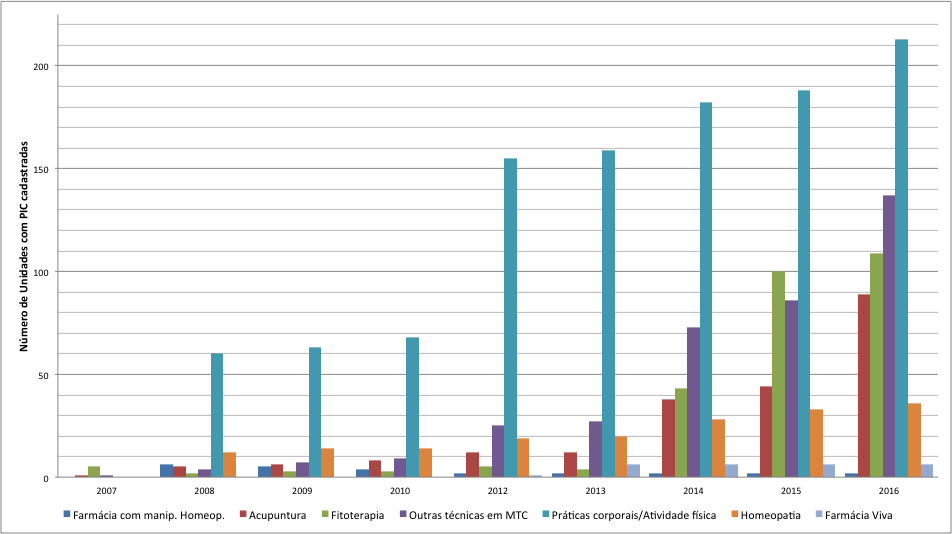 